Развивающая предметно-пространственная среда как условие реализации ФГОС ДО.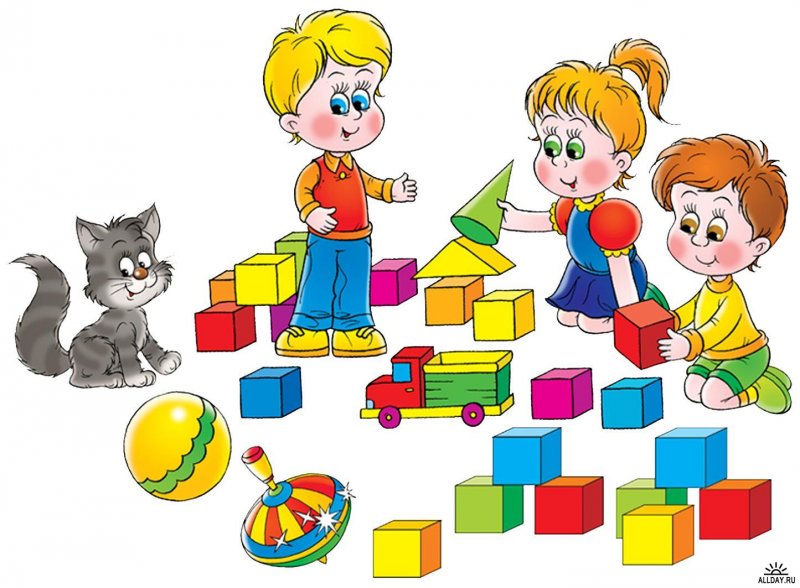 Содержание:1.Введение                                                                                                  стр.32. Актуальность, цель и задачи создания развивающей предметно – пространственной среды                                                                           стр. 4-73. Методы и приёмы                                                                                  стр. 7-84. Требования ФГОС к  РПП                                                                    стр.8-95.РПП с учётом возрастных особенностей детей ДОО                         стр.9-106.Основные составляющие при проектировании  РПП                        стр.11-147.Примерные центры РПП в свете требований ФГОС                          стр.14-158.Значение развивающей предметно – пространственнойсреды в осуществлении педагогического процесса                               стр.15-169.Список литературы                                                                                 стр.17«Нет такой стороны воспитания, на которую обстановка не оказывала бы влияние, нет способности, которая находилась бы в прямой зависимости от непосредственно окружающего ребёнка конкретного мира.Тот, кому удастся создать такую обстановку, облегчит свой труд в высшей степени. Среди неё ребёнок будет жить – развиваться собственно самодовлеющей жизнью, его духовный рост будет совершенствоваться из самого себя, от природы»                                                                                                 Е. И. Тихеева.Современный детский сад – это место, где ребенок получает опыт эмоционально–практического взаимодействия с взрослыми и сверстниками в наиболее значимых для его развития сферах жизни. Среда, окружающая детей в детском саду, должна обеспечивать безопасность их жизни, способствовать укреплению здоровья и закаливанию организма каждого из них. Федеральный стандарт дошкольного образования выдвигает требования к условиям, необходимым для создания социальной ситуации развития детей, соответствующей специфике дошкольного возраста. Стандарт дошкольного образования, определяя обязательный минимум содержания программы, реализуемой в ДОО, выдвигает ряд требований к социально – коммуникативному развитию его воспитанников. Социально–коммуникативное развитие детей относится к числу важнейших проблем педагогики. Его актуальность возрастает в современных условиях в связи с особенностями социального окружения ребёнка, в котором часто наблюдаются дефицит воспитанности, доброты, доброжелательности, речевой культуры во взаимоотношениях людей. В рамках реализации ФГОС более пристальное внимание должно быть уделено достижению целей и решению задач социально–коммуникативного развития. Основополагающей целью ФГОС дошкольного образования является создание такой развивающей среды, которая сможет обеспечить творческую деятельность каждому ребенку, позволив ему наиболее полно реализовать собственные возможности. Проблема организации развивающей среды в дошкольном учреждении неоднократно выступала предметом исследования специалистов в разных областях знаний. Правильно созданная предметно–пространственная среда обладает большим потенциалом для творческого развития ребенка и его способностей.Актуальность.Вопрос создания развивающей предметно–пространственной среды (РПП) на сегодняшний день стоит особо актуально. Это связано сведением Федерального государственного образовательного стандарта дошкольного образования. Цель создания развивающей среды в дошкольном образовательном учреждении – обеспечение доступа к общечеловеческим ценностям социальным, духовным, нравственным. Новые стандарты к дошкольному образованию определяют социально–коммуникативное развитие ребенка как способность устанавливать и поддерживать необходимые контакты с другими людьми. Современное образование в России включают совокупность знаний, умений и навыков, обеспечивающих эффективное общение. Процесс совершенствования коммуникативной компетентности связан с развитием личности ребенка. В связи с этим перед ДОО встает задача осмысления особенностей предметно–пространственной среды, формирования новых взаимоотношений с родителями, школой, другими социальными институтами с позиции рационального использования тех ресурсов, которыми располагает дошкольное учреждение. При этом возрастает необ- ходимость дополнительно исследовать организационно–педагогические подходы к созданию предметно–пространственной среды дошкольной образовательной организации по социально–коммуникативному развитию воспитанников. Требования ФГОС ДОк условиям реализации Программы исходят из того, что эти условия должны обеспечивать полноценное развитие личности детей в сферах социально–коммуникативного, познавательного, речевого, художественно–эстетического и физического развития личности детей на фоне их эмоционального благополучия и положительного отношения к миру, к себе и к другим людям.Целевые ориентиры к завершению дошкольного образования четко обозначены образовательным стандартом. Ребенок должен обладать инициативностью и самостоятельностью в разных видах детской деятельности, способностью выбирать род занятий, партнеров, к порождению и воплощению разнообразных замыслов, быть уверенным в своих силах и открытым внешнему миру. Поэтому развивающая предметно-пространственная среда, стимулирующая коммуникативную, игровую, познавательную, физическую и другие виды активности ребенка, должна быть организована в зависимости от возрастной специфики его развития.Цель : создание  развивающей предметно-пространственной среды, способствующей гармоничному развитию и саморазвитию детей с последующим ее формированием и доведением соответствия близким по требованиям ФГОС ДО.Задачи:внедрить в практику новые  подходы  к организации развивающей и предметно-игровой среды, обеспечивающих полноценное развитие дошкольников в рамках образовательной программы ДОО с учетом требований ФГОС ДО;организовать развивающую среду, способствующую эмоциональному благополучию детей с учетом их потребностей и интересов;создать условия для обеспечения разных видов деятельности дошкольников (игровой, двигательной, интеллектуальной, познавательной, самостоятельной, творческой, художественной, театрализованной) с учетом гендерных особенностей воспитанников;содействовать сотрудничеству детей и взрослых для создания комфортной развивающей предметно-пространственной среды;приобщить дошкольников к активной предметно-преобразовательной деятельности в интерьере.В отечественной педагогике и психологии имеется богатый опыт воспитания и обучения дошкольников на основе создания развивающей среды, который соответствует возрастным особенностям детей. В отечественной педагогике и психологии термин «среда» появился в 20–е годы, когда достаточно часто употреблялись понятия «педагогика среды» (С. Т. Шацкий), «общественная среда ребенка» (П.П. Блонский), «окружающая среда» (А.С. Макаренко). В целом ряде исследований последовательно и обстоятельно доказывалось, что объектом воздействия педагога должен быть не ребенок, не его черты (качества) и даже не его поведение, а условия, в которых он существует: внешние условия – среда, окружение, межличностные отношения, деятельность. А также внутренние условия – эмоциональное состояние ребенка, его отношение к самому себе, жизненный опыт, установки. Развивающая предметная среда – по мнению С. Новоселовой – это система материальных объектов деятельности ребенка, функционально моделирующая содержание его духовного и физического развития. Обогащенная среда предполагает единство социальных и предметных средств обеспечения разнообразной деятельности ребёнка. Основными элементами предметной среды являются архитектурно–ландшафтные и природно–экологические объекты; художественные студии; игровые и спортивные площадки и их оборудование; игровые пространства оснащенные тематическими наборами игрушек, игровыми материалами; аудиовизуальные и информационные средства воспитания и обучения и др. В.А. Петровский, Л.П. Стрелкова, Л.М. Кларина, Л.А. Смывина и др. разработали Концепцию построения развивающей среды в детском саду, в которой определены принципы личностно–ориентированной модели построения развивающей среды в дошкольном образовательном учреждении. При этом современный интерьер и дизайн внутренних помещений: оборудование, мебель, игрушки, пособия для малышей, рассматриваются как необходимые составляющие предметно–пространственной среды. Для обозначения рассматриваемого окружения, максимально стимулирующего развитие личности, введён термин «развивающая среда» (Н.А. Ветлугина, В.А. Петровский, О.Р. Радионова и др.). Последняя затрагивает все стороны личности ребёнка – его эмоции, чувства, волю и требует от него работы мысли и воображения, то есть становится для ребёнка средой развития, с которой он вступает в действенную связь. Значимость новых подходов к моделированию предметно–пространственной среды определяет необходимость поиска путей и средств социально–коммуникативного развития воспитанников. Особенностью всех этих исследований является усиленное внимание к построению предметно–пространственной среды как развивающей, что предусматривает новые подходы к ее организации в педагогическом процессе с опорой на личностно–ориентированную модель взаимодействия детей и взрослых. Исходя из этого, сформулированы требования к развивающей предметно–пространственной среде, психолого–педагогическим, кадровым, материально–техническим условиям реализации программы дошкольного образования. Она должна обеспечивать реализацию различных образовательных программ, с учетом национально–культурных, климатических условий и возрастных особенностей детей. Развивающая предметно–пространственная среда должна быть содержательно–насыщенной, трансформируемой, полифункциональной, вариативной, доступной и безопасной, обеспечивающей возможность для общения и совместной деятельности детей и взрослых (в том числе детей разного возраста), во всей группе и в малых группах, для двигательной активности детей, а также возможности для уединения. Развивающая образовательная среда ДОО представляет собой систему условий социализации и индивидуализации детей. Любознательность ребенка–это испытываемая им жажда познания. Удовлетворить её может специально организованное окружение. Образовательный процесс начинается с создания развивающей образовательной среды в группе дошкольной образовательной организации. Методы и приёмыНаиболее сложной для педагогов является выбор технологий воспитания и обучения дошкольников в структуре реализации современных программ. Важное значение для организации образовательного процесса в ДОУ имеет использование активных методов и приемов обучения и воспитания, реализации инновационного подхода в подборе технологий.Образовательный процесс позволяет организовать обучение детей на интегрированных разноплановых занятиях, где наиболее сложной задачей для педагогов является выбор методов и приемов в зависимости от возраста, уровня развития ребенка и его индивидуальности. Можно предложить следующие методы, направленные на активизацию познавательной деятельности детей:-  метод открытий, основанный на том, что педагог предлагает нестандартное решение интеллектуальной задачи, которое противоречит индивидуальному опыту детей;-   метод вариативных заданий, которые заставляют детей задавать вопросы, направленные на получение дополнительной информации;-  метод проявления творческой активности;-   метод «преднамеренных ошибок» (по Ш.А. Амонашвили), когда педагог избирает неверный путь достижения цели, а дети обнаруживают это и начинают предлагать свои пути и способы решения задачи;-  метод проведения опытов.Следует стремиться к использованию педагогических технологий, ориентированных на положительную динамику в развитии ребёнка. Если в дошкольном детстве интеллект и эмоции должным образом не развиваются, то впоследствии не удаётся реализовать потенциальные возможности ребёнка в полной мере.Воспитатель наполняет повседневную жизнь детей интересными делами, проблемами, идеями, включает каждого ребенка в содержательную деятельность, способствует реализации детских интересов и жизненной активности. Организуя деятельность детей, воспитатель развивает у каждого ребенка стремление к проявлению инициативы и самостоятельности, к поиску разумного и достойного выхода из различных жизненных ситуаций. Педагогический процесс включает также организацию самостоятельной деятельности детей. С этой целью создается развивающая педагогическая среда, организуется педагогически целесообразное взаимодействие взрослого и ребенка. Основные заботы педагога связаны с развитием интересов, способностей каждого ребенка, стимулированием активности, самостоятельности. Деятельность в условиях обогащенной развивающей педагогической среды позволяет ребенку проявить пытливость, любознательность, познавать окружающее без принуждения, стремиться к творческому отображению познанного. В условиях развивающей среды ребенок реализует свое право на свободу выбора деятельности.Построение педагогического процесса предполагает преимущественное использование наглядно-практических методов и способов организации деятельности: наблюдений, экскурсий, элементарных опытов и экспериментирования, игровых проблемных ситуаций.Серьезное внимание уделяет воспитатель развитию познавательных мотивов и интересов старших дошкольников. Этому должна способствовать вся атмосфера жизни детей. Обязательным элементом образа жизни старших дошкольников является участие в разрешении проблемных ситуаций, в проведении элементарных опытов (с водой, снегом, воздухом, магнитами, увеличительными стеклами), в развивающих играх, головоломках, в изготовлении игрушек-самоделок, простейших механизмов и моделей. Воспитатель своим примером побуждает детей к самостоятельному поиску ответов на возникающие вопросы: он обращает внимание на новые, необычные черты объекта, строит догадки, обращается к детям за помощью, нацеливает на экспериментирование, рассуждение, предложение.В группе постоянно появляются предметы, побуждающие дошкольников к проявлению интеллектуальной активности. Это могут быть таинственные письма-схемы, детали каких-то устройств, сломанные игрушки, нуждающиеся в починки, зашифрованные записки, посылки из космоса и т.п. Разгадывая загадки, заключенные в таких предметах, дети испытывают радость открытия и познания.В группе, ориентированной на ребенка, важнейшую роль играет тщательно продуманная и безопасно организованная среда развития, которая позволяет педагогам осуществлять на практике цели и задачи Программы и применять личностно–ориентированные технологии обучения. Помещение группы должно быть разделено на небольшие  субпространства – так называемые центры активности. Количество и организация Центров варьируется в зависимости от возможностей помещения и возраста детей.Требования ФГОС к развивающей предметно-  пространственной  среде:1. предметно-пространственная среда обеспечивает максимальную реализацию образовательного потенциала.2. доступность среды, что предполагает:2.1 доступность для воспитанников всех помещений организации, где осуществляется образовательный процесс.2.2. свободный доступ воспитанников к играм, игрушкам, материалам, пособиям, обеспечивающих все основные виды деятельности.Организация развивающей среды вДО с учетом ФГОС строится таким образом, чтобы дать возможность наиболее эффективно развивать индивидуальность каждого ребёнка с учётом его склонностей, интересов, уровня активности.Необходимо обогатить среду элементами, стимулирующими познавательную, эмоциональную, двигательную деятельность детей.Предметно-развивающая среда организуется так, чтобы каждый ребенок имел возможность свободно заниматься любимым делом. Размещение оборудования по секторам (центрам развития) позволяет детям объединиться подгруппами по общим интересам: конструирование, рисование, ручной труд, театрально-игровая деятельность, экспериментирование. Обязательным в оборудовании являются материалы, активизирующие познавательную деятельность: развивающие игры, технические устройства и игрушки, модели, предметы для опытно-поисковой работы-магниты, увеличительные стекла, пружинки, весы, мензурки и прочее; большой выбор природных материалов для изучения, экспериментирования, составления коллекций.Создавая развивающую предметно-пространственную среду любой возрастной группы в ДОУ, необходимо учитывать психологические основы конструктивного взаимодействия участников воспитательно-образовательного процесса, дизайн и эргономику современной среды дошкольного учреждения и психологические особенности возрастной группы, на которую нацелена данная среда.РПП среда в младшем дошкольном возрасте:Для детей этого возраста – достаточно большое пространство в группе для удовлетворения потребности в двигательной активности. Правильно организованная развивающая среда позволяет каждому малышу найти занятие по душе, поверить в свои силы и способности, научиться взаимодействовать с педагогами и со сверстниками, понимать и оценивать их чувства и поступки, а ведь именно это и лежит в основе развивающего обучения.При создании развивающего пространства в групповом помещении необходимо учитывать ведущую роль игровой деятельности в развитии, это в свою очередь обеспечит эмоциональное благополучие каждого ребёнка, развитие его положительного самоощущения, компетентности в сфере отношений к миру, к людям, к себе, включение в различные формы сотрудничества, что и является основными целями дошкольного обучения и воспитания.РПП среда в среднем дошкольном возрасте:Организация жизни и воспитание детей пятого года жизни направлены на дальнейшее развитие умения понимать окружающих людей, проявлять к ним доброжелательное отношение, стремиться к общению и взаимодействию.Предметно-развивающая среда группы организуется с учётом возможностей для детей играть и заниматься отдельными подгруппами. Пособия и игрушки располагаются так, чтобы не мешать их свободному перемещению. Необходимо предусмотреть место для временного уединения дошкольника, где он может подумать, помечтать.РПП среда в старшем дошкольном возрасте:В старшем дошкольном возрасте происходит интенсивное развитие интеллектуальной, нравственно-волевой и эмоциональной сфер личности. Переход в старшую группу связан с изменением психологической позиции детей: они впервые начинают ощущать себя старшими среди других детей в детском саду. Воспитатель помогает дошкольникам понять это новое положение.Предметно-развивающая среда организуется так, чтобы каждый ребёнок имел возможность заниматься любимым делом. Размещение оборудования по секторам позволяет детям объединиться подгруппами по общим интересам (конструирование, рисование, ручной труд, театрально-игровая деятельность, экспериментирование). Обязательными в оборудовании являются материалы, активизирующие познавательную деятельность, развивающие игры, технические устройства и игрушки и т. д. Широко используются материалы, побуждающие детей к освоению грамоты.Основные составляющие при проектировании развивающей предметно-пространственной среды в группе:ПРОСТРАНСТВОВРЕМЯПРЕДМЕТНОЕ ОКРУЖЕНИЕТакое проектирование среды показывает её влияние на развитие ребёнка. Проектирование среды с использованием таких составляющих позволяет представить все особенности жизнедеятельности ребёнка в среде. Успешность влияния развивающей среды на ребёнка обусловлена её активностью в этой среде. Вся организация педагогического процесса предполагает свободу передвижения ребёнка. В среде необходимо выделить следующие зоны для разного вида активности:- рабочая- активная- спокойнаяАктивный сектор (занимает самую большую площадь в группе), включающий в себя: -центр игры-центр двигательной деятельности-центр конструирования-центр музыкально театрализованной деятельностиСпокойный сектор:-центр книги-центр отдыха-центр природыРабочий сектор:Рабочий сектор занимает 25% всей группы, так как там предполагается размещение оборудования для организации совместной и регламентированной деятельности. Все части группового пространства имеют условные границы в зависимости от конкретных задач момента, при необходимости можно вместить всех желающих, так как дошкольники «заражаются» текущими интересами сверстников и присоединяются к ним. -центр познавательной и исследовательской деятельности- центр продуктивной и творческой деятельности-центр правильной речи и моторики.Необходимы материалы учитывающие интересы мальчиков и девочек, как в труде, так и в игре. Мальчикам нужны инструменты для работы с деревом, девочкам для работы с рукоделием. Для развития творческого замысла в игре девочкам потребуются предметы женской одежды, украшения, кружевные накидки, банты, сумочки, зонтики и т. п. ; мальчикам - детали военной формы, предметы обмундирования и вооружения рыцарей, русских богатырей, разнообразные технические игрушки. Важно иметь большое количество «подручных» материалов (веревок, коробочек, проволочек, колес, ленточек, которые творчески используются для решения различных игровых проблем.В группах старших дошкольников необходимы так же различные материалы, способствующие овладению чтением, математикой: печатные буквы, слова, таблицы, книги с крупным шрифтом, пособие с цифрами, настольно-печатные игры с цифрами и буквами, ребусами, а так же материалами, отражающими школьную тему: картинки о жизни школьников, школьные принадлежности, фотографии школьников-старших братьев или сестер, атрибуты для игр в школу.Развивающая предметно-пространственная среда должна быть:Содержательно-насыщеннойПолифункциональнойТрансформируемойВариативнойДоступнойБезопаснойНасыщенность среды предполагает:Разнообразие материалов, оборудования, инвентаря в группеДолжна соответствовать возрастным особенностям и содержанию программыПолифункциональность материалов предполагает:Возможность разнообразного использования различных составляющих предметной среды (детская мебель, маты, мягкие модули, ширмы и т. д.)Наличие не обладающих жёстко закреплённым способом употребления полифункциональных предметов (в т. ч. природные материалы, предметы-заместители)Трансформируемость пространства обеспечивает возможность изменений РПП среды в зависимости:От образовательной ситуацииОт меняющихся интересов детейОт возможностей детейВариативность среды предполагает:Наличие различных пространств.Периодическую сменяемость игрового материала.Разнообразие материалов и игрушек для обеспечения свободного выбора детьми.Появление новых предметов.Доступность среды предполагает:Доступность для воспитанников всех помещений, где осуществляется образовательная деятельность.Свободный доступ к играм, игрушкам, пособиям, обеспечивающим все виды детской активности.Исправность и сохранность материалов и оборудования.Безопасность среды:Соответствие всех её элементов по обеспечению надёжности и безопасности, т. е. на игрушки должны быть сертификаты и декларации соответствия.Примерные центры, которые должны быть созданы в группе по образовательным областям в свете требований ФГОС.Социально-коммуникативное развитие:- Центр ППД- Центр пожарной безопасности- Центр труда, уголок дежурств- Центр активности (центр сюжетно-ролевых игр)Познавательное развитие:Центр «Мы познаём мир» или Уголок краеведенияЦентр сенсорного развитияЦентр конструктивной деятельностиЦентр математического развитияЦентр экспериментированияРечевое развитие:Центр речевого развития или уголок речи грамотностиЦентр «Будем говорить правильно»Центр «Здравствуй, книжка! »Логопедический уголокХудожественно-эстетическое развитие включает:- Центр изодеятельности или уголок творчества «Умелые руки»- Центр музыкально-театрализованной деятельностиФизическое развитие:Центр физического развитияЦентр сохранения здоровьяСпортивный уголок «Будь здоров! » Необходимо отметить ,что с учетом взросления (развития)детей предметно-пространственная  и игровая среда определяется  воспитателем с учетом  интересов детей в младшем возрасте, со средней группы она организуется воспитателем вместе с детьми, старшие дети сами создают и изменяют ее с точки зрения своих интересов.Предметно-пространственная среда  должна организовываться с учетом принципа интеграции образовательных областей, так как материалы и оборудование для одной образовательной области могут использоваться в ходе реализации других областей. Задача для педагога заключается в том ,как все это устроить в ограниченном пространстве группового помещения, т.к.нет однозначного соответствия между видом культурной практики и материалом. Многие материалы полифункциональны – они могут использоваться и для игровой,  и для продуктивной, и для исследовательской деятельности.Организация развивающей предметно-пространственной среды  важный развивающий аспект  в осуществлении педагогического процесса.  Таким образом, важно отметить, что введение ФГОС ДО, создает благоприятные условия для ребенка-дошкольника и активизирует переход дошкольного образования на новый высокий уровень организации деятельности в целом.В то время как ФГОС ДО - это не столько «стандарт развития» сколько попытка задать само развитие как «норму жизни» детей и взрослых в дошкольном учреждении. .  Предметно-развивающая среда ДОУ служит интересам и потребностям ребенка, обогащает развитие специфических видов деятельности, обеспечивает зону ближайшего развития ребенка, побуждает делать сознательный выбор, выдвигает и реализовывает собственные инициативы, принимает самостоятельные решения, развивает творческие способности, а также формирует личностные качества дошкольников и их жизненный опыт.Приоритетом новой образовательной политики является обеспечение качества образования. Одним из главных показателей качества дошкольного образования является развивающая предметно-пространственная среда, созданная в соответствии с ФГОС. Поэтому необходимо систематически проводить анализ состояния РППС с целью привидения ее в соответствие с ФГОС, а также в соответствие с гигиеническими, педагогическими и эстетическими требованиями.Насыщенная предметно-пространственная среда становится основой для организации увлекательной, содержательной жизни и разностороннего развития каждого ребенка. Развивающая предметная среда является основным средством формирования личности ребенка и является источником его знаний и социального опыта.Мир детства имеет свой язык, свои представления, свой способ выражения увиденного. Созидая собственный мир, ребенок формирует свой образ, свою личность, стиль жизни, неповторимый, индивидуальный и отличающийся от взрослого.Список литературы:1.Н. А. Виноградова, Н. В. Микляева. Интерактивная предметно-развивающая и игровая среда детского сада.-УЦ Перспектива, 2011г.2. Комарова Н.Ф. Детский сад «Открытая система»: Программно– метод. разраб. / Н.Ф. Комарова, С.Л. Новоселова, JI.A. Парамонова, Н.А. Реуц- кая; ред. Н.Ф. Комарова. – Москва: 1994. –99 с.3. Кирьянова, Р.А. Проектирование предметно–развивающей среды  /Р. А.Кирьянова; Спб. – КАРО: 2007.4. Новоселова, С.Л. Развивающая предметная среда: Методические рекомендации по проектированию вариативных дизайн–проектов развивающей предметной среды в детском саду и УВК/ С.Л. Новоселова; Москва – Центр инноваций в педагогике: 1995. – 64 с.  5. Нищева Н.В. Предметно-пространственная развивающая среда в детском саду.- Детство-Пресс, 2010. 6. Петровский, В.А. Построение развивающей среды в дошкольном учре-ждении: учебник / В.А. Петровский, Л.М Кларина, Л.А. Смывина, Л.П. Стрелкова; Москва: 1993.– 102 с.7. Полякова, М.Н. Создание моделей предметно–развивающей среды в ДОУ: методическое пособие/ М.Н. Полякова; Москва – Центр педагогического образования: 2008. 8.ФГОС ДО